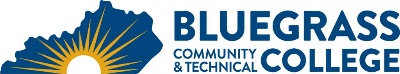 Program Coordinator: Bobby Coffey	E-mail: bobby.coffey@kctcs.edu	Phone: 859-246-6888Program Website: https://bluegrass.kctcs.edu/education-training/program-finder/welding-technology.aspx Student Name:		Student ID: Students need to be at KCTCS placement levels for all coursesNote:  25% of Total Program Credit Hours must be earned at Bluegrass Community and Technical CollegeAdvisor Name:	Advisor Signature: _________________________________________Student Name:	Student Signature: ________________________________________First SemesterCreditsTermGradePrereqs/NotesWLD 100 Oxy-Fuel Systems2Students must be enrolled in WLD 100 and WLD 101 during the same semester. WLD 101 Oxy-Fuel Systems Lab2WLD 120 Shielded Metal Arc Welding2Students must be enrolled in WLD 120, WLD 121 and WLD 123 during the same semester. WLD 121 Shielded Metal Arc Welding Fillet Lab3WLD 123 Shielded Metal Arc Welding Groove Lab3Total Semester Credit Hours12Second SemesterCreditsTermGradePrereqs/NotesWLD 130 Gas Tungsten Arc Welding2Students must be enrolled in WLD 130, WLD 131 and WLD 133 during the same semester. WLD 131 Gas Tungsten Arc Welding Fillet Lab3WLD 133 Gas Tungsten Arc Welding Groove Lab3WLD 170 Blueprint Reading for Welding2Students must be enrolled in WLD 170 and WLD 171 during the same semester.WLD 171 Blueprint Reading for Welding Lab3Total Semester Credit Hours13Third SemesterCreditsTermGradePrereqs/NotesWLD 140 Gas Metal Arc Welding2Students must be enrolled in WLD 140, WLD 141 and WLD 143 during the same semester.WLD 141 Gas Metal Arc Welding Fillet Lab3WLD 141 Gas Metal Arc Welding Groove Lab3Total Semester Credit Hours8Total Credential Hours33